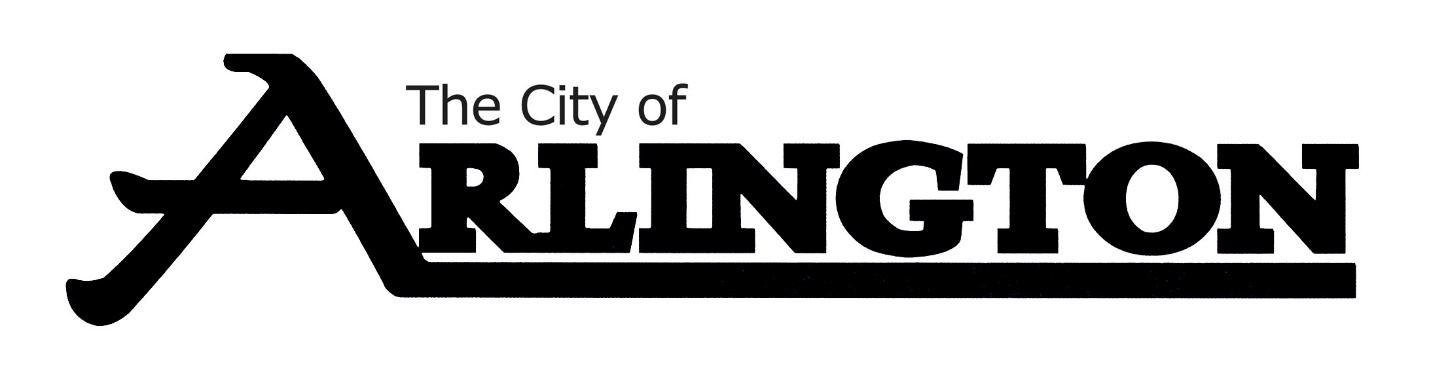 ARLINGTON CITY COUNCILSPECIAL MEETING AGENDAMARCH 7, 2023, AT 10:00 AMARLINGTON EVENT CENTERCouncil ChambersInterviews will include the full City Council; it will be an open meeting and the public may be in attendance. Call Meeting to Order and Pledge of AllegianceCity Administrator Interviews:10:00-10:45 AM- Richard Baker11:00-11:45 AM- Jessica Steinke12:00-1:00 PM- Break for Lunch1:15-2:00 PM- Jeffrey Cielocha 3:15 PM- Council goes into a closed session to discuss parameters for contract and to decide on who they will choose as new City Administrator.Adjournment